Муниципальное бюджетное  общеобразовательное учреждениеКромского  района  Орловской области«Кромская средняя общеобразовательная школа»303200,Орловская область, п.Кромы, ул.30лет Победы, д.39Тел. (48643) 2-11-48   Е-mail: srshkola2012@ya.ru 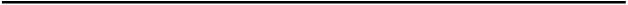 Реестр реализуемых на базе Центра образования цифрового и гуманитарного профилей «Точка роста» дополнительных общеобразовательных программ локальным актом  МБОУ «Кромская СОШ»в 2023-2024 учебном году.Программа ДО по физике 9 классы. Кружок «Эвристическая физика» - руководитель: Вершинин А.С. Программа ДО по физике 11 классы. Кружок «Эвристическая физика» - руководитель: Вершинин А.С. Программа ДО по математике 9 классы. Кружок «Прикладная математика» - руководитель: Ананьева Е.А. Программа ДО по биологии 6 класс. Кружок  «Практическая биология» - руководитель: Авилова А.А Программа ДО по биологии 5 класс. Кружок  «Практическая биология» - руководитель: Авилова А.А Программа ДО по биологии 8 класс. Кружок  «Практическая биология» - руководитель: Федотова Н.В Программа ДО по биологии 8 класс. Кружок  «Практическая биология» - руководитель: Никаноркин С.В Программа ДО по биологии 11 класс. Кружок  «Практическая биология» - руководитель: Никаноркин С.В Программа ДО по химии 5 класс. Кружок «Интересно о химии» - руководитель: Третьякова Н.ВПрограмма ДО по химии 8 класс. Кружок «Вещество вокруг нас» - руководитель: Третьякова Н.В Программа ДО по химии 9 класс. Кружок «Вещество вокруг нас» - руководитель: Третьякова Н.В Программа ДО по химии 11 класс. Кружок «За страницами учебника химии» - руководитель: Третьякова Н.ВПрограмма ДО «Интеллектуальный шах и мат» - руководитель Решедько С.М. Программа ДО «Робототехника» - руководитель: Решедько С.М. Программа ДО «Геофизика» - руководитель Панина М.Н Программа ДО «Геофизика» - руководитель Булгакова Л.А.Руководитель ЦДО «Точка роста»                                                    Вершинин А.С 